ΕΠΑΝΑΛΗΨΗ ΣΤΗ ΓΛΩΣΣΑ1.Να  βάλεις τις παρακάτω λέξεις στη σωστή οικογένεια λέξεων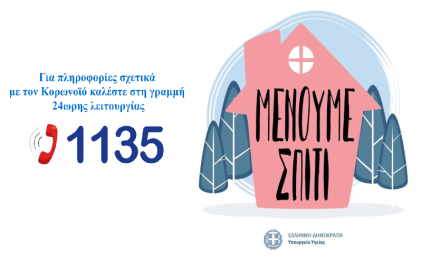 ταξιδεύω ,  παιδάκι  ,   ταξιδιώτης,  γράμμα,  ταξιδιάρικος , γραμμή,  ταξιδευτής,  παιδικός,  παιδίατρος,  γραφείο,  παιδότοπος , υπογραφή2.Να γράψεις τα ουσιαστικά στον άλλον αριθμό.3. Να βρεις τα ρήματα και τα ουσιαστικά στις παρακάτω προτάσεις και να τα βάλεις στη σωστή στήλη.Τα παιδιά παίζουν.Αγόρασα ένα βιβλίο.Η βροχή πέφτει.Τα παιδιά φοβήθηκαν.Έσπασα το ποτήρι.
4.Να μεταφέρεις τις προτάσεις στον πληθυντικό αριθμό.Εγώ πλένω τα χέρια μου πολύ συχνά. 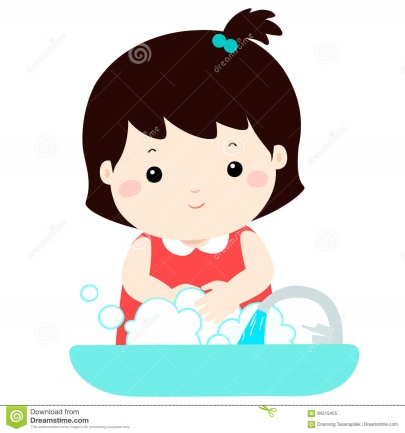 ……………………………………………………Ο παππούς μένει στο σπίτι του.……………………………………………………	Ο μαθητής προσέχει όταν βήχει.……………………………………………………5. Να σχηματίσεις σύνθετες λέξεις.ανοίγω + κλείνω = ……………………………………………..χελιδόνι + φωλιά = …………………………………………….ανεβαίνω + κατεβαίνω = ……………………………………….πηγαίνω + έρχομαι =  …………………………………………ταξίδιπαιδίγράφωΕνικός αριθμόςΠληθυντικός αριθμόςο άνθρωποςη εποχή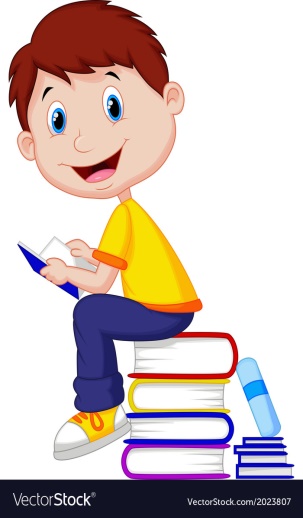 το  μολύβιτους κήπουςτις πόρτεςτο γραφείοτους εργάτεςτην ομπρέλατα βιβλίαρήματαουσιαστικά